Pourquoi une enquête?  Nous essayons constamment d’améliorer notre service. C’est la raison pour laquelle nous souhaitons connaître votre avis.Si vous avez des remarques, veuillez les mentionner ci-après.Vous pouvez renvoyer le formulaire rempli par courriel ou à l’adresse mentionnée à la première page.  Merci de votre collaboration.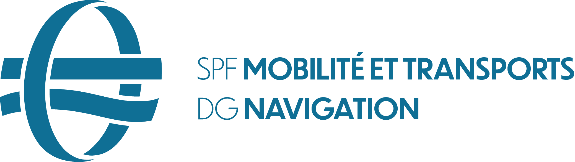 Direction Contrôle de la navigationService Suivi des BateauxPosthoflei 5, B - 2600 Bercheme - mail: stcw95@mobilit.fgov.beEnquête « Délivrance des brevets de qualification maritime STCW – (Marins) »F07-V08Enquête « Délivrance des brevets de qualification maritime STCW – (Marins) »02.2021Données personnelles (facultatif *)Données personnelles (facultatif *)NomE-mail * Comment remplir le formulaire?  Donnez des points de 1 à 10 sur les critères mentionnés ci-dessous. Si une question n’est pas applicable à votre cas ou si  vous n’avez pas d’expérience en la matière, veuillez ne pas y répondrescoreLe contact téléphonique (lorsque vous appelez pour un rendez-vous ou pour des renseignements)L’accueil par le personnel (politesse, amabilité, serviabilité)Le temps d’attente au guichetLa clarté de la procédure, de la méthode de travailLa clarté des formulaires utilisésLa compétence du personnel (information claire et précise)La durée de traitement d’un dossierL’exactitude du contenu des documents délivrésQuelle est votre appréciation globale sur le service responsable pour la délivrance des brevets de qualification maritime ?Critères Critères Le contact téléphonique (lorsque vous appelez pour un rendez-vous ou pour des renseignements.le temps d’attente au guichet L’accueil par le personnel (politesse, amabilité, serviabilité) La compétence du personnel (connaissance des règles et procédures). La clarté de la procédure utilisé.La clarté des formulaires utilisés. La durée de traitement d’un dossier.L’exactitude du contenu des documents délivrés.  L’utilisation du logiciel « STCW-on-Web » (demande on-line) Autre la clarté de l’information et réponsesAutreVotre commentaire Votre commentaire 